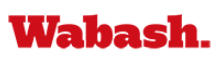 CARES Act Higher Education Emergency Relief Fund (HEERF)August 3, 2020 ReportAn acknowledgement that the institution signed and returned to the Department the Certification and Agreement and the assurance that the institution has used, or intends to use, no less than 50 percent of the funds received under Section 18004(a)(1) of the CARES Act to provide Emergency Financial Aid Grants to students:Wabash College has signed and returned the Higher Education Emergency Relief Fund Reporting - Emergency Financial Aid Grants to Students Certification and Agreement and the assurance that the institution has used, or intends to use, no less than 50 percent of the funds received under Section 18004(a)(1) of the CARES Act to provide Emergency Financial Aid Grants to students.The total amount of funds that the institution will receive or has received from the Department pursuant to the institution’s Certification and Agreement [for] Emergency Financial Aid Grants to Students is $405,462.The total amount of Emergency Financial Aid Grants distributed to students under Section 18004(a)(1) of the CARES Act as of the date of submission (i.e., as of the 30-day Report and every 45 days thereafter).  Additional students have received Emergency Financial Aid Grants in rounds 2 and 3, bringing the total number of student recipients to 268 students and the current total amount of $260,190 distributed under Section 18004(a)(1) of the CARES Act (HEERF).The estimated total number of students at the institution eligible to participate in programs under Section 484 in Title IV of the Higher Education Act of 1965 and thus eligible to receive Emergency Financial Aid Grants to students under Section 18004(a)(1) of the CARES Act is: 715The total number of students who have received an Emergency Financial Aid Grant to students under Section 18004(a)(1) of the CARES Act: Wabash has distributed Emergency Financial Aid Grants to 268 students as of July 31, 2020.The method(s) used by the institution to determine which students receive Emergency Financial Aid Grants and how much they would receive under Section 18004(a)(1) of the CARES Act:          Wabash College’s Institutional Research staff provided the data needed for student Federal Pell Grant Recipients and other students who met the eligibility requirements. Customized e-mail messages were sent to Federal Pell Grant Recipients and to other eligible students about these Emergency Financial Aid Grants.  Students who received the CARES Act funding were sent the following: Attachment 1 is the text of the e-mail message sent to Federal Pell Grant Recipients and Attachment 2 is the text of the e-mail message sent to students who are not Pell Grant Recipients, but meet all eligibility requirements.For more information on COVID-19 go to https://www.wabash.edu/covid/Attachment 1 – Email Sent to Federal Pell Grant RecipientsJune XX, 2020Dear PREFERRED NAME OF STUDENT,All of us at Wabash College know what a difficult and disruptive time you are going through. We know how hard you have worked to become a Wabash man and how shocking it was when we had to suspend residential learning at the College in March. I’m reaching out today to offer some assistance as you prepare to return to Wabash in August.The Coronavirus Aid, Relief, and Economic Security (CARES) Act includes a Higher Education Relief Fund (HEERF), which provides emergency grants to students for expenses related to the disruption of campus operations as a result of the coronavirus. Examples of expenses include food, housing, transportation, course materials, technology, and office supplies.We have determined that you are eligible to receive an automatic HEERF payment of $750. These funds are a reimbursement for eligible expenses you incurred during the Spring 2020 semester. If your expenses exceeded $750, you may apply for additional HEERF funds here.The automatic funds will be disbursed via direct deposit within the next week or two. If you have not already signed up for direct deposit, please log in to your Wabash Self-Service account to sign up for direct deposit. We will review applications for additional HEERF as they are received and notify you if you qualify. Please contact the Cathy VanArsdall in the Business Office or Alex DeLonis in the Financial Aid Office if you have any questions or concerns.Sincerely,Scott E. FellerDean of the CollegePresident-ElectAttachment 2 – Email sent to Non-Pell Grant Recipients who meet the eligibility requirementsSubject: CARES Act Emergency Aid Request Form **Deadline July 6th**June XX, 2020Dear PREFERRED NAME OF STUDENT,All of us at Wabash College know what a difficult and disruptive time you are going through. We know how hard you have worked to become a Wabash man and how shocking it was when we had to suspend residential learning at the College in March. I’m reaching out today to offer some assistance as you prepare to return to Wabash in August.The Coronavirus Aid, Relief, and Economic Security (CARES) Act includes a Higher Education Relief Fund (HEERF), which provides emergency grants to students for expenses related to the disruption of campus operations as a result of the coronavirus. You may apply for grants if you experienced expenses due to the disruption. Examples of expenses include food, housing, transportation, course materials, technology, and office supplies.These emergency grants are non-renewable and must be cash awards given directly to students. Applications will be considered on a first-come, first-serve basis until the funding is depleted. Complete your application for HEERF funds here.A FAFSA is not required to access these funds. However, you must meet the general student eligibility requirements for Federal Student Aid. If you do not meet the general student eligibility requirements, you may complete the Student Support Funds application.The deadline to complete the application is July 6, 2020. You should be notified by email within two weeks after the submission deadline. Funds will be disbursed via direct deposit if your application is approved. Login to your Wabash Self-Service account to sign up for direct deposit if you haven’t already done so. Please contact the Cathy VanArsdall in the Business Office or Alex DeLonis in the Financial Aid Office if you have any questions or concerns.Sincerely,Scott E. FellerDean of the CollegePresident-Elect